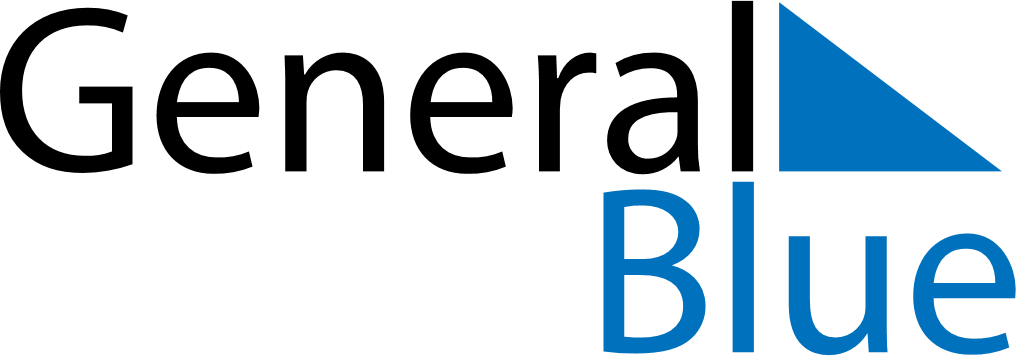 Turkey 2027 HolidaysTurkey 2027 HolidaysDATENAME OF HOLIDAYJanuary 1, 2027FridayNew Year’s DayMarch 9, 2027TuesdayEnd of Ramadan (Eid al-Fitr)April 23, 2027FridayNational Sovereignty and Children’s DayMay 1, 2027SaturdayLabour and Solidarity DayMay 16, 2027SundayFeast of the Sacrifice (Eid al-Adha)May 19, 2027WednesdayCommemoration of Atatürk, Youth and Sports DayJuly 15, 2027ThursdayDemocracy and National Unity DayAugust 30, 2027MondayVictory DayOctober 29, 2027FridayRepublic Day